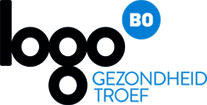 ARTIKELAfzender: Logo Brugge-Oostende vzwIdeale publicatiemaand: oktober 2019Oktober 2019 – maand van het bevolkingsonderzoek borstkankerKorte versieMeer weten over het Bevolkingsonderzoek Borstkanker? Bel gratis naar het Centrum voor Kankeropsporing op 0800 60160tussen 9 en 12 uur en 13 en 16 uur, stuur een e-mail naar info@bevolkingsonderzoek.be, of surf naarwww.bevolkingsonderzoek.be/borstkankerHeb je vragen over je persoonlijke medische situatie, neem contact op met je huisarts of gynaecoloog.Halflange versieDe tijd vliegt: twee jaar is zo voorbijJe krijgt van het Centrum voor Kankeropsporing een uitnodigingsbrief als je tot de leeftijdsgroep (50 tot en met 69 jaar) behoort en het twee jaar geleden is dat je een mammografie liet nemen. Wil je weten wanneer je een uitnodiging voor een screeningsmammografie in de brievenbus mag verwachten?Dat kan door via het gratis software-systeem ‘Patient Health Viewer’ gegevens over de bevolkingsonderzoeken te raadplegen. Download het programma via www.bevolkingsonderzoek.be. Je hebt een eID, kaartlezer en je pincode nodig.Meer weten over het bevolkingsonderzoek?Bel gratis naar het Centrum voor Kankeropsporing op 0800 60160tussen 9 en 12 uur en 13 en 16 uur, stuur een e-mail naar info@bevolkingsonderzoek.be, of surf naarwww.bevolkingsonderzoek.be/borstkankerHeb je vragen over je persoonlijke medische situatie, neem contact op met je huisarts of gynaecoloog.Lange versieVroegtijdige opsporing is de beste bescherming tegen borstkanker. Laat van je 50ste tot en met je 69ste elke twee jaar een screeningsmammografie nemen.In juni 2001 startte de Vlaamse overheid met het Bevolkingsonderzoek Borstkanker. Het onderzoek moedigt vrouwen van 50 tot en met 69 jaar aan om elke twee jaar een screeningsmammografie te laten nemen. Een screeningsmammografie kan afwijkingen in je borsten vroegtijdig opsporen, lang voordat je er zelf iets van merkt.Borstkanker kan al in een vroeg stadium worden ontdekt. Daardoor is het één van de ziekten die in aanmerking komen voor een bevolkingsonderzoek.Tijdig opsporen is belangrijk. Doordat de ziekte vroeger wordt vastgesteld, kunnen verwikkelingen of een zwaardere behandeling worden vermeden en is de kans op volledige genezing groter.Wil je jouw situatie over de bevolkingsonderzoeken naar kanker opzoeken?Dat kan online én mobiel met:www.myhealthviewer.bewww.mijngezondheid.be
www.cozo.beDaar kan je ook je vaccinaties, medisch dossier en medicatieschema vinden.Inloggen kan via je elektronische identiteitskaart. Je kan ook de app ‘itsme’ gebruiken.................................................................................................................................................Heb je vragen?Heb je vragen over je persoonlijke medische situatie, neem contact op met je huisarts.Meer weten over het bevolkingsonderzoek?Bel gratis naar het Centrum voor Kankeropsporing op 0800 60160tussen 9 en 12 uur en 13 en 16 uur, stuur een e-mail naar info@bevolkingsonderzoek.be, of surf naarwww.bevolkingsonderzoek.be/borstkanker.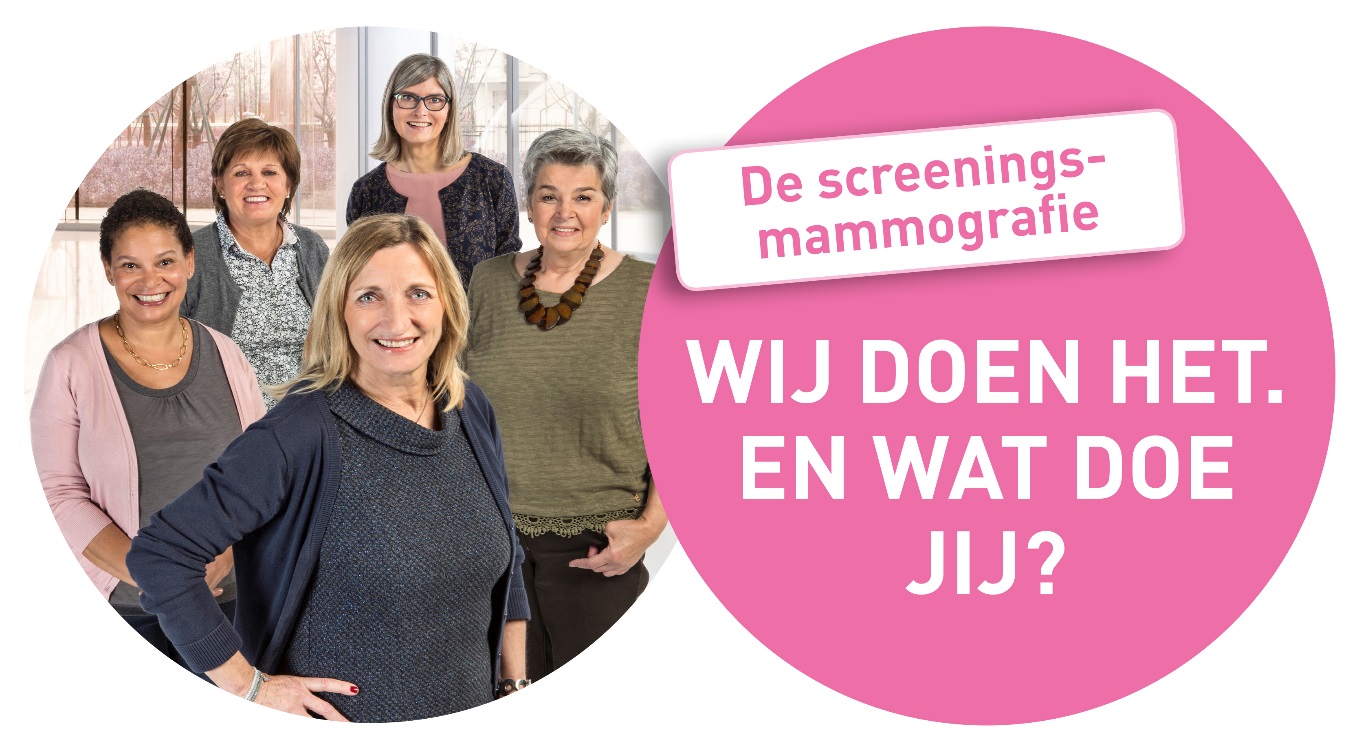 Cijfers per gemeente Logo Brugge-OostendeTotale dekkingsgraad BK 2017 Bron:	Centrum voor Kankeropsporing vzw, Stichting KankerregisterTotale dekkingsgraad BKAlveringem62,9 %Beernem63,2 %Blankenberge59,6 %Bredene64,6 %Brugge60,9 %Damme65,9 %De Haan59,3 %De Panne62,5 %Gistel62,2 %Ichtegem64,3 %Jabbeke64,6 %Knokke-Heist62,5 %Koekelare61,3 %Koksijde70,1 %Middelkerke62,4 %Nieuwpoort65,4 %Oostende60,4 %Oostkamp65,4 %Oudenburg65,6 %Torhout66,6 %Veurne68,4 %Zedelgem66,2 %Zuienkerke67,7 %